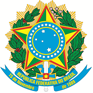 MINISTÉRIO DA EDUCAÇÃOUNIVERSIDADE FEDERAL RURAL DO SEMI-ÁRIDOANEXO II - Tabela de Pontuação1. ATUAÇÃO PROFISSIONAL2. PRODUÇÃO CIENTÍFICAMossoró,              	de                                  	de 20            	Assinatura do candidato(a): 								Nome CompletoGrande Área de AvaliaçãoÁrea de AvaliaçãoPrograma de Pós-GraduaçãoPONTOSPONTOS OBTIDOSAtuação no ensino superior na área do programa de Pós-Graduação (por ano, últimos 5 anos)2Atuação no ensino superior em áreas afins do programa de Pós-Graduação (por ano, últimos 5 anos)1Orientação de projeto de Iniciação Científica finalizada1Orientação de Dissertação finalizada2Orientação de Tese finalizada3Participação em bancas de dissertação de mestrado2Participação em bancas de dissertação de doutorado3PONTOSPONTOS OBTIDOSArtigo científico publicado ou aceito em periódico (conceito A1)30Artigo científico publicado ou aceito em periódico (conceito A2)25Artigo científico publicado ou aceito em periódico (conceito A3)20Artigo científico publicado ou aceito em periódico (conceito A4)15Artigo científico publicado ou aceito em periódico (conceito B1)10Artigo científico publicado ou aceito em periódico (conceito B2)5Artigo científico publicado ou aceito em periódico (conceito B3 ou inferior)1Publicação de livro na área do Programa de Pós-Graduação em idioma estrangeiro (com ISBN)30Publicação de livro na área do Programa de Pós-Graduação em português (com ISBN)20Publicação de trabalho em evento internacional2Publicação de trabalho em evento nacional1Para cada produto, registro de software ou processo desenvolvido com patente registrada30Para cada produto, registro de software ou processo desenvolvido com patente submetida10